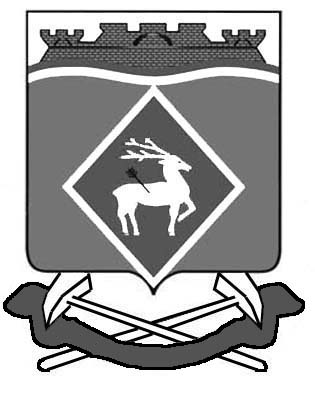 РОССИЙСКАЯ  ФЕДЕРАЦИЯРОСТОВСКАЯ ОБЛАСТЬМУНИЦИПАЛЬНОЕ ОБРАЗОВАНИЕ «СИНЕГОРСКОЕ СЕЛЬСКОЕ ПОСЕЛЕНИЕ»АДМИНИСТРАЦИЯ СИНЕГОРСКОГО СЕЛЬСКОГО ПОСЕЛЕНИЯПРОЕКТПОСТАНОВЛЕНИЕот _______ 2020 г.        №      п. СинегорскийО запрете выгульного содержания свиней на территории Синегорского сельского поселения В случаях появления угрозы возникновения и распространения африканской чумы свиней  на территории Белокалитвинского района или граничащих с ним  районов Ростовской области, в целях недопущения возникновения и распространения заболевания на территории Синегорского сельского поселения,  в соответствии с Законом Российской Федерации от 14.05.1993 № 4979-1 «О ветеринарии», в соответствии с «Ветеринарными правилами содержания свиней в целях их воспроизводства, выращивания и реализации», утверждённых приказом  Министерства сельского хозяйства Российской Федерации от 29.03.2016 г. № 114, Администрация Синегорского сельского поселения постановляет:Запретить выгульное содержание свиней в подворьях населения и на мелкотоварных фермах Синегорского сельского поселения. Признать утратившим силу постановление Администрации Синегорского сельского поселения  от  21.01.2020 г. № 10   «О запрете выгульного содержания  свиней на территории Синегорского сельского поселения».Настоящее постановление вступает в силу с момента официального опубликования. Контроль за исполнением постановления возложить на заведующего сектором муниципального хозяйства Администрации Синегорского сельского поселения И.Л. Ермакову.Глава АдминистрацииСинегорского сельского поселения                                                             Т.А. СуржиковаСогласовано:Заведующий сектором по общим и земельно-правовым вопросам                                                                      С.П. БесединаПроект вносит: Специалист второй категории сектора по общим и земельно-правовым вопросам                                          А.П. Кондрашина